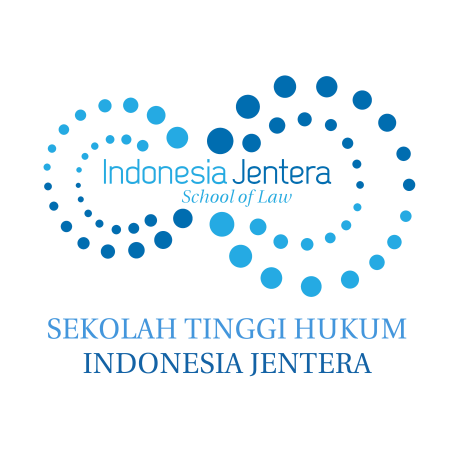 FORMULIR NOMINASI LEMBAGAPROGRAM MUNIR SAID THALIB SCHOLARSHIPSEKOLAH TINGGI HUKUM INDONESIA JENTERAIDENTITAS PELAMARIDENTITAS PELAMARIDENTITAS PELAMARIDENTITAS PELAMARIDENTITAS PELAMARNama lengkapJenis kelaminOrganisasi/Lembaga JabatanTeleponEmailApakah Pelamar memiliki disabilitas?O YaO TidakJika Ya, jelaskan lebih lengkap:Jika Ya, jelaskan lebih lengkap:Jika Ya, jelaskan lebih lengkap:IDENTITAS NOMINATORIDENTITAS NOMINATORIDENTITAS NOMINATORIDENTITAS NOMINATORIDENTITAS NOMINATORIDENTITAS NOMINATORIDENTITAS NOMINATORIDENTITAS NOMINATORIDENTITAS NOMINATORNama lengkapOrganisasi/LembagaJabatanTeleponEmailBerapa lama anda mengenal Pelamar?OKurang dari 2 tahunO2-5 tahun2-5 tahun2-5 tahunODiatas 5 tahunHubungan nominator dengan Pelamar KOLOM PENJELASAN NOMINATORPenjelasan yang diharapkan (maksimal 400 kata):1. Kontribusi Pelamar terhadap lembaga dan masyarakat. 2. Bagaimana dampak beasiswa yang diberikan terhadap kontribusi Pelamar pada lembaga dan masyarakat di masa yang akan datang.3.  Mengapa Pelamar layak mendapatkan beasiswa. KOLOM PENILAIAN KAPABILITAS DAN PERILAKU KOLOM PENILAIAN KAPABILITAS DAN PERILAKU KOLOM PENILAIAN KAPABILITAS DAN PERILAKU KOLOM PENILAIAN KAPABILITAS DAN PERILAKU KOLOM PENILAIAN KAPABILITAS DAN PERILAKU Berikan penilaian terhadap Pelamar berdasarkan beberapa aspek penilaian berikut dengan memberi tanda silang pada pilihan Saudara. Berikan penilaian terhadap Pelamar berdasarkan beberapa aspek penilaian berikut dengan memberi tanda silang pada pilihan Saudara. Berikan penilaian terhadap Pelamar berdasarkan beberapa aspek penilaian berikut dengan memberi tanda silang pada pilihan Saudara. Berikan penilaian terhadap Pelamar berdasarkan beberapa aspek penilaian berikut dengan memberi tanda silang pada pilihan Saudara. Berikan penilaian terhadap Pelamar berdasarkan beberapa aspek penilaian berikut dengan memberi tanda silang pada pilihan Saudara. Aspek PenilaianSangat BaikBaikCukupKurangKemampuan kepemimpinanKemampuan berjejaringKegigihan dan motivasiKemampuan menyelesaikan masalah IntegritasKeberpihakan pada hak asasi manusia, anti korupsi, dan kelompok rentanNominator